絵画コンクールへの出品要項１　対象富山県内在住の小学生２　作品テーマ　　わたしたちの夢のトラック「こんなトラックあったらいいな」３　出品作品四つ切画用紙（縦38ｃｍ×横54ｃｍ）横書き画材は、水彩絵具、クレヨン等自由で、応募はお一人１点に限ります。なお、応募頂きました作品につきましては、原則返却いたしませんのでご了承ください。４　応募期間　　令和５年７月１日（土）～令和５年９月１５日（金）（必着）５　応募方法　　一般社団法人富山県トラック協会　宛てに送付してください。個人応募可学校側で取りまとめて応募される場合は、同封の「応募者名簿」「応募集計表」を添えてご応募ください。６　作品送付先　　〒939-2708　　　富山市婦中町島本郷１番地５　　　一般社団法人富山県トラック協会　　　　TEL　076（495）8800　７　選考作品・点数最優秀賞　　　６点（各学年１名）　 副賞：図書カード10,000円優秀賞　　　　６点（各学年１名）　 副賞：図書カード  5,000円協会長賞　　　４点　　　　　　　　 副賞：図書カード　５,000円入選　　　　６０点　　　　　　　　 副賞：図書カード  ３,000円佳作　　　　６０点　　　　　　　　 副賞：図書カード  2,000円努力賞　　　６０点　　　　　　　　 副賞：図書カード  1,000円ステキで賞　６０点　　　　　　　　 副賞：図書カード    500円学校賞　　　　3校　　　　　　　　 副賞：学校用品参加賞　　　応募者全員　　　　　　　　　 文 具８　結果発表　　最優秀賞、優秀賞、協会長賞につきましては、令和５年９月中旬に学校宛てに文書でご連絡します。その他の賞は、表彰式（10/14）以降に学校宛てに記念品の発送をもって、結果発表に代えさせていただきます。９　表彰式　　令和５年１０月１４日（土）富山県トラック会館（富山市婦中町島本郷１-５）において最優秀賞、優秀賞、協会長賞、学校賞の表彰式を執り行います。　　また表彰式後に、受賞作品１６点（最優秀賞・優秀賞・協会長賞）をトラック荷台側面にプリントしたトラックの出発式を執り行います。　過去の式の模様や過去の受賞作品は富山県トラック協会の公式YouTubeでご覧になれます。　　　　　　　　　　　　　　　　　トラックのお披露目で、受賞者の学校へ伺う　場合があります。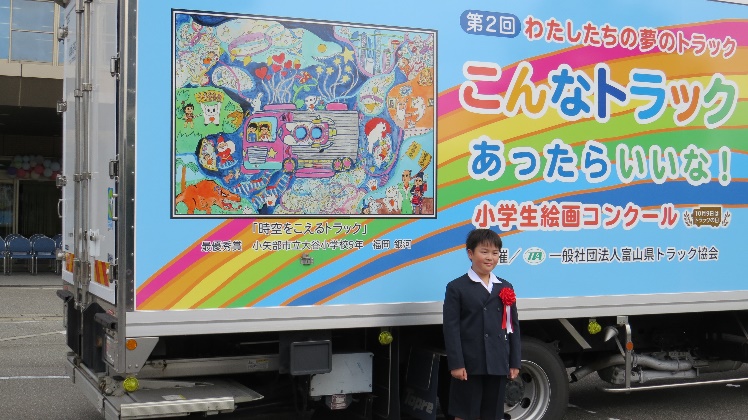 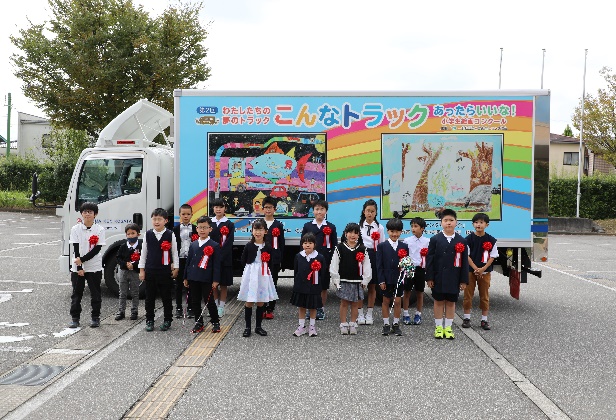 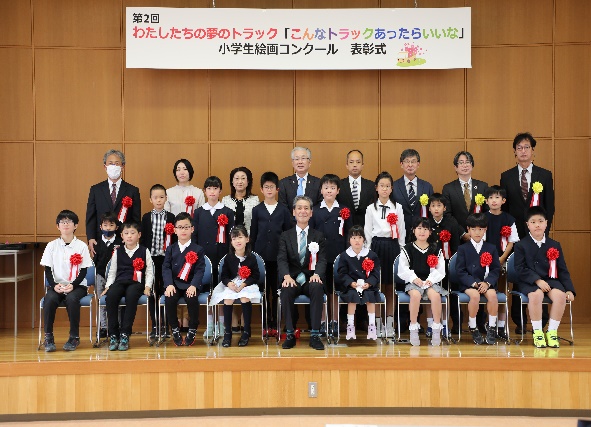 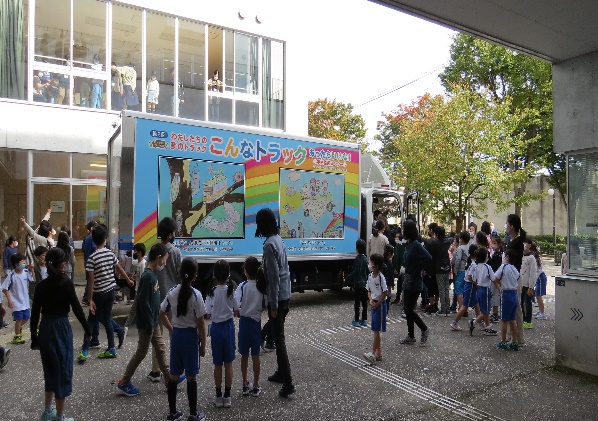 